HIGH LEVEL CONFERENCE ON CLIMATE CHANGE AND OCEANS PRESERVATION19 February 2019 - Egmont PalaceProgramme 08:00 – 09:00        Registration 09.00 – 10.00        Opening ceremony Charles Michel, Prime Minister (Belgium)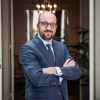   H.S.H. Prince Albert II of Monaco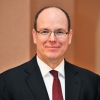   Marie Christine Marghem, Minister of Energy, Environment and Sustainable 		   Development (Belgium)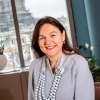    Philippe De Backer, Minister of the North Sea (Belgium)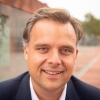 10.00 - 11.15       Panel 1 : Climate change and impact on Ocean 				     biodiversityModerator : Fanny Douvere, UNESCO, World Heritage Marine Programme Coordinator 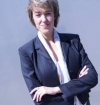  					Keynote speaker : Karmenu Vella, EU Commissioner for Environment, Maritime Affairs and 			   Fisheries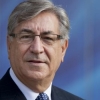  					Speakers : Brune Poirson, State Secretary to the Minister of State Ecological and 			   Inclusive Transition (France)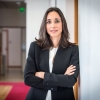  Isabel Torres de Noronha, Future Ocean Alliance, President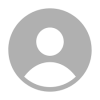   Peter Thomson, United Nations Special Envoy for Oceans 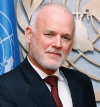  Denis Allemand, The Monaco Scientific Centre, Scientific Director 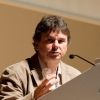 11.15 - 11.45         Coffee Break11.45 - 13.00         Panel 2 : How to conciliate Ocean energy with Marine 			   conservationModerator : Giles Dickson, Wind Europe CEO 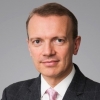  					Keynote speaker : Miguel Arias Cañete, EU Commissioner for Climate Action & Energy 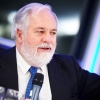  					Speakers : Nezha El Ouafi, Minister of Sustainable Development (Morocco)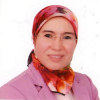   Guy-Bertrand Mapangou, Minister of State, Minister of Forests and 			   Environment in charge of the Climate Plan (Gabon)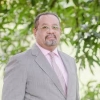   Rémi Gruet, Ocean Energy Europe CEO 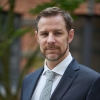   Nicolas Entrup, Ocean Care, Ocean Policy Consultant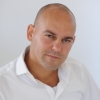   Emma Navarro, European Investment Bank's Vice-President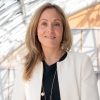 13.00 - 14.00        Lunch14.00 - 14.30      The Maritime Industry Decarbonisation Council 
                                  Presentation by the RBSA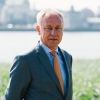 Wilfried Lemmens, Royal Belgian Shipowners' Association, Managing Director14.30 - 15.45    Panel 3 : Reducing greenhouse gas emissions from shipsModerator : Jean-Pascal van Ypersele, Former IPCC Vice-Chair, Prof. KU Leuven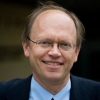  					Keynote speaker : Kitack Lim, International Maritime Organization, Secretary-General 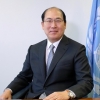  					Speakers : Yasmine Fouad, Minister of Environment (Egypt)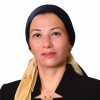 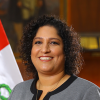 Fabiola Martha Muñoz Dodero, Minister of Environment (Peru)  David Paul, Minister of Environment (Marshall Islands) 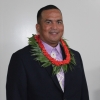  Joseph Seka Seka, Minister of Environment and Sustainable Development 		   (Ivory Coast)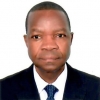   Rémi Parmentier, Coordinator, Secretariat of the Because the Ocean initiative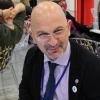 15.45 – 16.15        Closing session  Marie Christine Marghem, Minister of Energy, Environment and Sustainable   		   Development (Belgium)  Philippe De Backer, Minister of the North Sea (Belgium)Raul Fernandez Daza, Ambassador, Presidency of the COP25 (Chile) Representatives of Belgian Youth Council16.15 – 18.00        Reception and Signature of "the Brussels Declaration"Official Conference Languages:  English, French